TÜRKİYE ATLETİZM FEDERASYONU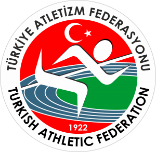 2022 SEZONUTÜRKİYE DAĞ KOŞUSU ŞAMPİYONASI STATÜSÜFederasyonumuzun 2022 yılı faaliyet programında yer alan “Türkiye Dağ Koşusu Şampiyonası” 22 Mayıs 2022 tarihinde WA – WAMR yarışma, teknik kuralları, TAF Yarışma talimatı ve bu statüde belirtilen hükümler doğrultusunda Gümüşhane’de’ düzenlenecektir. GENEL KONULAR Yarışmanın teknik toplantısı Teknik delege başkanlığında yarışma tarihinden bir gün önce 21 MAYIS 2022 tarihinde saat 17:00 de yarışmanın yapılacağı GÜMÜŞHANE GSİM’lüğü tarafından belirlenen Toplanı Salonunda yapılacaktır. Yarışmaya katılacak bütün sporcu, temsilci ve antrenörler Gençlik ve Spor İl Müdürlüğüne müracaat ederek, Gençlik ve Spor İl Müdürlükleri tarafından imzalı tek kafile listesi ile yarış yerine geleceklerdir.Yarışmalara katılacak sporcu, temsilci ve antrenörlerin Gençlik ve Spor İl Müdürlüklerinden alacakları tasdikli kulüp veya ferdi isim listelerinin, bir adedini Federasyon görevlisine vermek zorundadırlar. (Silinti, kazıntı ve isim ilavesi yapılmış listeler kabul edilmeyecektir.)Yarışmaların kayıtları; bu statü ile birlikte yayınlanan link üzerinden 19 MAYIS 2022 tarih, saat: 17.00’e kadar yapılması gerekmektedir. Kayıtların son kontrolü ve göğüs numarası dağıtımı 21 Mayıs tarihinde saat 17:00’da yukarıda belirtilen toplantı salonunda teknik toplantıda yapılacağından, tüm temsilcilerin toplantıya katılmaları zorunludur. Teknik toplantı sırasında ve sonrasında sporcu kaydı yapılmayacaktır. Tüm kayıtlar internet üzerinden yapılacaktır. TEKNİK KONULAR Yarışmalar Atletizm Federasyonu, WMRA ve WA yarışma, teknik kurallarına uygun olarak düzenlenecektir.Yarışmalara aşağıda doğum yılları belirtilen sporcular katılabilir. WMRA kuralları gereği U18 kategorisindeki sporcular U20 kategorisinde yarışabilir, U18 ve U20 kategorisindeki sporcular büyükler kategorisinde yarışmaya katılamazlar.Yarışmalar tüm sporculara açık olup, 2022 yılı vizeli kulüp veya ferdi lisansları ile yarışmaya katılabileceklerdir.Yarışma ile ilgili gerekli sağlık, güvenlik, ulaşım, yarışma parkurunun hazırlanması ve göğüs numaralarının temini yarışmayı düzenleyen GÜMÜŞHANE Gençlik ve Spor İl Müdürlüğü tarafından sağlanacaktır.Sporcular yarışma parkurunda işaretlenmiş olan sınırlar içerisinde yarışmak zorundadır.Parkuru terk ederek kat edilen mesafeyi azaltan sporcular WA Kural TR57.8.1 gereği kendisine yarışma dışındaki kimseler tarafından tempo verilmesi veya belirlenen istasyonların dışındaki noktalardan yiyecek içecek-içecek alanlar ve WA Kural TR57.8.2, ve ilgili yarışma talimatında belirtilen hükümlere uymadığına kanaat getirilen sporcular, WA Kural TR57.8.3 gereği başhakem tarafından diskalifiye edilir.İtirazlar WA yarışma ve teknik kurallarında belirtilen hükümlere uygun olarak sporcu veya temsilcisi tarafından yapılır.MALİ KONULARYarışmaya katılan sporculardan U18 kadınlarda ilk 25, U18 erkeklerde ilk 25, U20 Kadınlarda ilk 25 sırada, U20 Erkeklerde ilk 25 sırada, Büyük Kadınlarda ilk 15 sırada ve Büyük Erkelerde ilk 20 sırada yer alanların harcırahları bağlı bulundukları Gençlik ve Spor İl müdürlükleri tarafından ödenebilecektir. Bu sıralamada yer alan sporcuların antrenörlerinin harcırahları da bağlı bulunduğu Gençlik ve Spor İl Müdürlüğü tarafından ödenebilecektir.Yarışma sonuçlarına göre yukarıdaki maddede verilen sıralamaların dışında kalan sporcu, antrenör ve temsilcilerin harcırahları da bağlı bulundukları Gençlik ve Spor İl Müdürlüğü tarafından ödenebilecektir.TOHM’a kayıtlı sporcu ve antrenörlerin yarışma öncesinde ilgili TOHM il branş sorumlusundan yarışmaya katılacağına dair evrak getirilmesi kaydıyla (İl kafile listesinde yer alması zorunludur) harcırahları Atletizm Federasyonu Başkanlığı tarafından ödenecektir.Yarışma tarihinde milli takım hazırlık kamplarında bulunan sporcu ve antrenörlerin bağlı bulundukları il onay listelerinde yer almaları kaydı ile ilgili branş koordinatörü veya kamp müdüründen alacakları katılım yazılarını yarışma öncesinde teslim etmeleri halinde harcırahları bağlı oldukları Gençlik ve Spor İl Müdürlükleri tarafından ödenecektir. Bu durumdaki sporcuların yarışma on-line kayıtlarını yapmaları zorunludur.Yarışma tarihinde milli takım kamplarında olan ve TOHM-Olimpik kadroda yer almayan sporcuların harcırahları kendi illerinin onay listesinde yer almaları kaydıyla harcırah baraj derecesini geçtikleri takdirde bağlı oldukları Gençlik ve Spor İl Müdürlükleri tarafından ödenebilecektir. Harcırah ödemelerinde sporcu ve antrenörlerin ikamet yerleri dikkate alınacaktır.Yarışma yerine 800km ve daha uzak mesafeden gelenlere bir gün yevmiye fazla ödenir. (Kanuni harcırah sınırını geçmemek kaydıyla).Yarışmaya iştirak edecek TOHM ve Olimpik Kadro sporcu ve antrenörlerine yapılacak otobüs ödemelerinde Federasyonumuzun illerden istemiş olduğu uygulamadaki en son rayiç bedelleri dikkate alınacaktır.ÖDÜL :Yarışmalarda kategorilerine göre ilk üç sırayı alan kadın ve erkek sporculara madalyaları Türkiye Atletizm Federasyonu Başkanlığı tarafından verilecektir.Yarışmalarda ilk üçe giren sporculara GÜMÜŞHANE Gençlik ve Spor İl Müdürlüğü tarafından çeşitli hediyeler verilecektir.Yarışma sonuçlarına göre sponsor firma Koza Madencilik tarafından sporculara çeşitli miktarlarda nakit ödüller verilecektir. Ödüllerle ilgili genel açıklama Teknik Toplantıda yarışma Teknik delegesi tarafından yapılacaktır. Türkiye Atletizm Federasyonu tarafından organize edilen yarışmaların tüm sorumluluğu Federasyon tarafından görevlendirilen Teknik delegedir. Yarışmalar sırasında meydana gelen tüm teknik konulardaki anlaşmazlıklar Teknik delege tarafından çözümlenecektir.LOC İRTİBAT TEL: ERCAN MUSLU (ANTRENÖR) – 0553 201 29 29                                 HALİL ÜLKER (Atletizm İl temsilcisi) – 0543 655 24 92YARIŞMA TEKNİK DELEGESİHASAN BABAÇ - 0532 704 86 96 KONAKLAMAAşağıda bilgilerini bulanan yerlerle irtibat kurarak kendi imkanlarınız ile rezervasyon yaptırabilirsiniz.GÜMÜŞHANE KONAKLAMA İLETİŞİM BİLGİLERİ                             PARKUR BİLGİLERİKATAGORİ                        MESAFE                                      PARKURU18 KADINLAR                5300 M                              ÇIKIŞ-İNİŞ (1 TUR)U18 ERKEKLER                 5300 M                              ÇIKIŞ-İNİŞ (1 TUR)U20  KADINLAR                5300M                              ÇIKIŞ-İNİŞ (1 TUR)U20 ERKEKLER                  5300 M                             ÇIKIŞ-İNİŞ (1 TUR)BÜYÜK KADINNLAR        10300M                             ÇIKIŞ-İNİŞ (2 TUR)BÜYÜK ERKEKLER           10300 M                             ÇIKIŞ-İNİŞ (2 TUR)NOT: PARKUR HAKKINDA DETAYLI BİLGİLER TEKNİK TOPLANTI DA VERİLECEKTİR.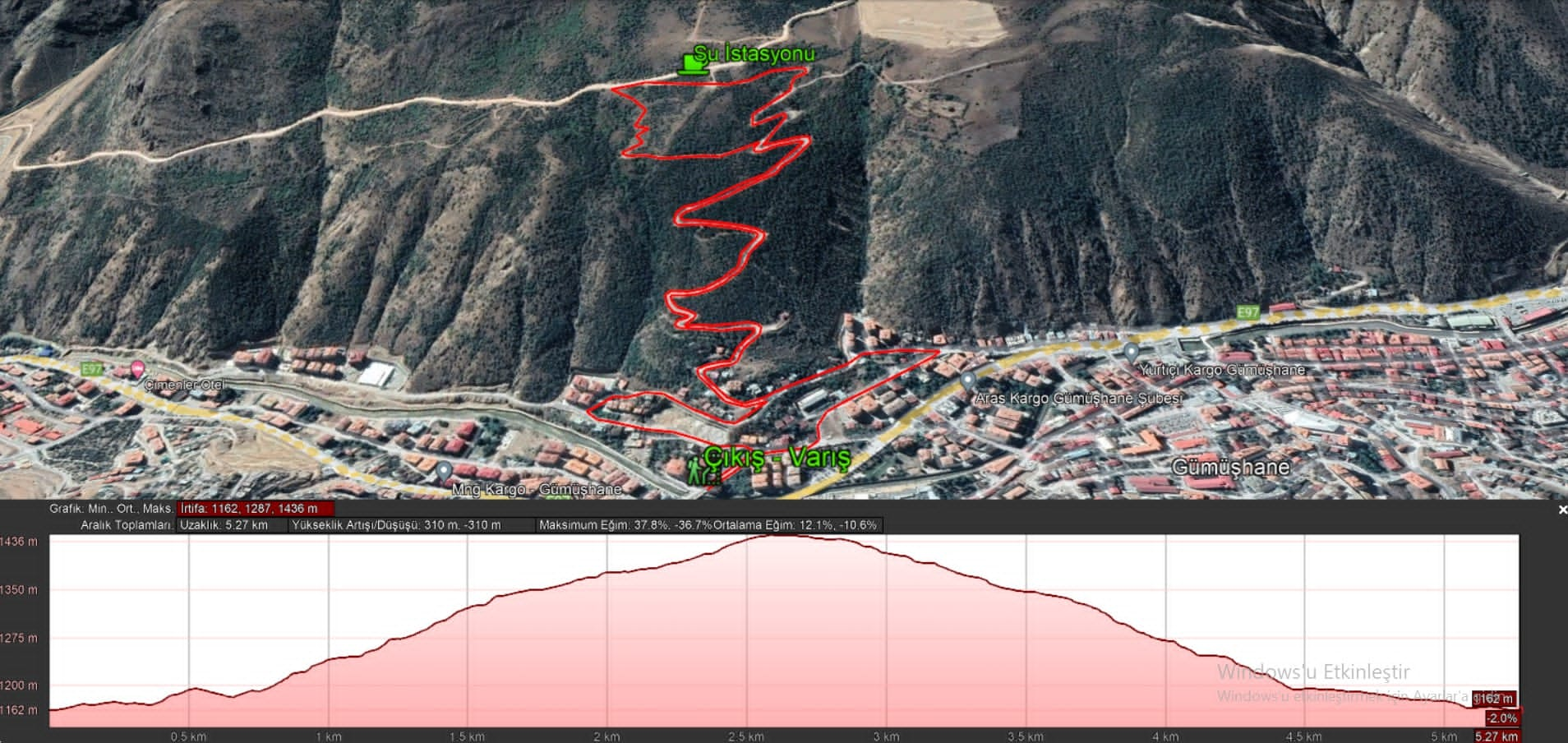 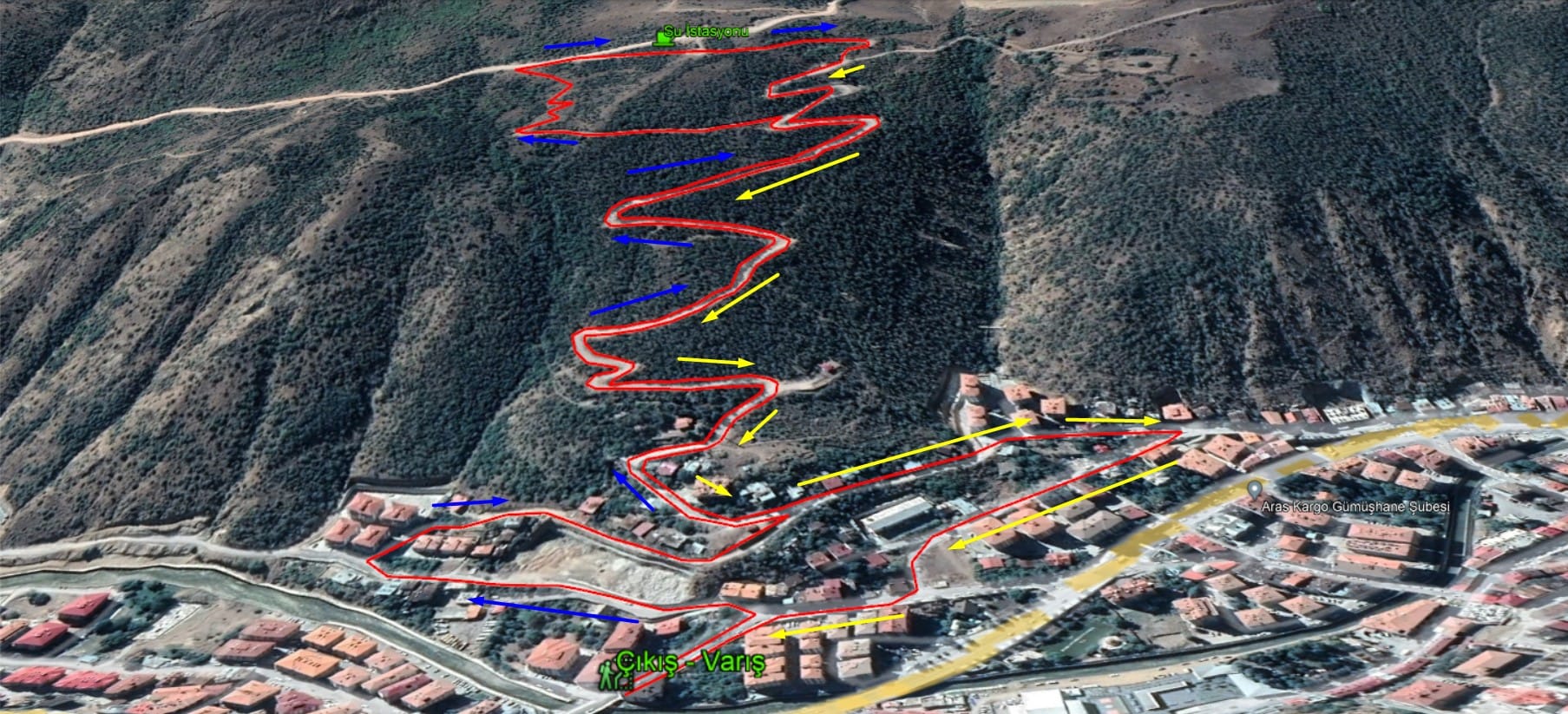 YARIŞMA YERİGÜMÜŞHANEYARIŞMA TARİHİ22 MAYIS 2022TEKNİK TOPLANTI TARİHİ YERİ21 MAYIS 2022 / Saat 17.00 GSİM’lüğü Spor Salonu Toplantı Salonunda - GÜMÜŞHANEİNTERNET KAYIT SON TARİHİ VE SAATİ19 MAYIS 2022 / Saat 17:00’e kadar link üzerinden              https://forms.gle/sZdpUDqPSbFcKrib9      yapılacaktır. KATEGORİSİDOĞUM TARİHLERİMESAFEYARIŞABİLECEĞİ ÜST KATEGORİU18 KADINLAR2005-20065.3kmKENDİ KATEGORİSİNDE(U18)U18 ERKEKLER2005-20065.3kmKENDİ KATEGORİSİNDE(U18)U20 KADINLAR2003-2004-2005-20065.3kmKENDİ KATEGORİSİ (U20)U20 ERKEKLER2003-2004-2005-20065.3kmKENDİ KATEGORİSİ (U20)BÜYÜK KADINLAR2002 ve daha büyükler10.3kmKENDİ KATEGORİSİBÜYÜK ERKEKLER2002 ve daha büyükler10.3kmKENDİ KATEGORİSİNOOTEL PANSİYON ADITELEFON1RAMADA OTEL(özel fiat)0456 32929292GÜMÜŞ OTEL0456 21376233ATALAY OTEL0456 21329034ÇİMENLER OTEL0456 21333335GÜMÜŞHANE ÜNİVERSİTESİ SOSYAL TESİSLERİ0456 23310566FEVZİ ATAÇ  ÖĞRETMEN EVİ0456 21330077GÜMÜŞHANE DSİ KONAKLAMA0456 23374928GÜMÜŞHANE İL MİLLİ EĞT MÜD.(pansiyonlar için)0456 2131077